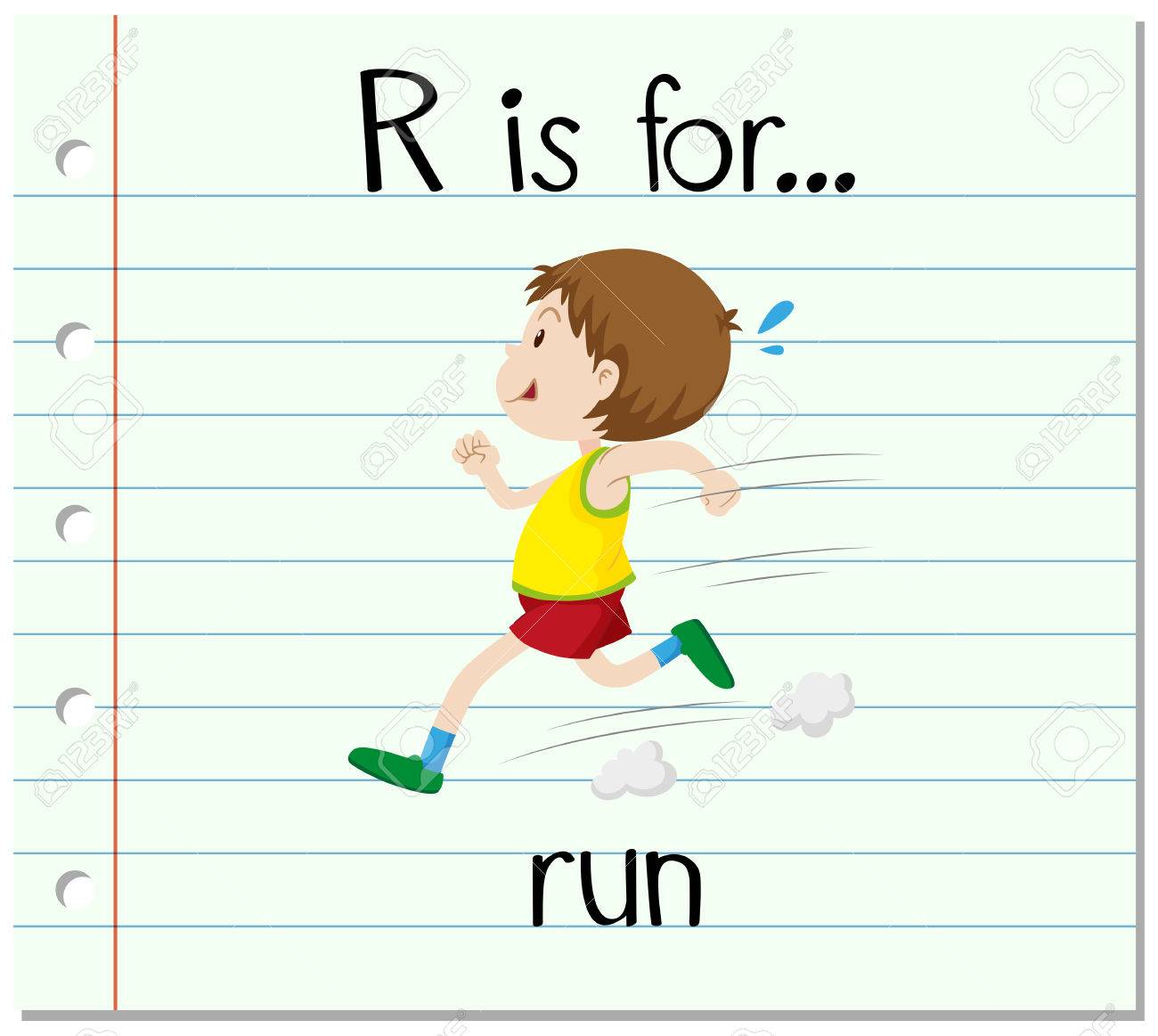 RUN- BIEGAĆ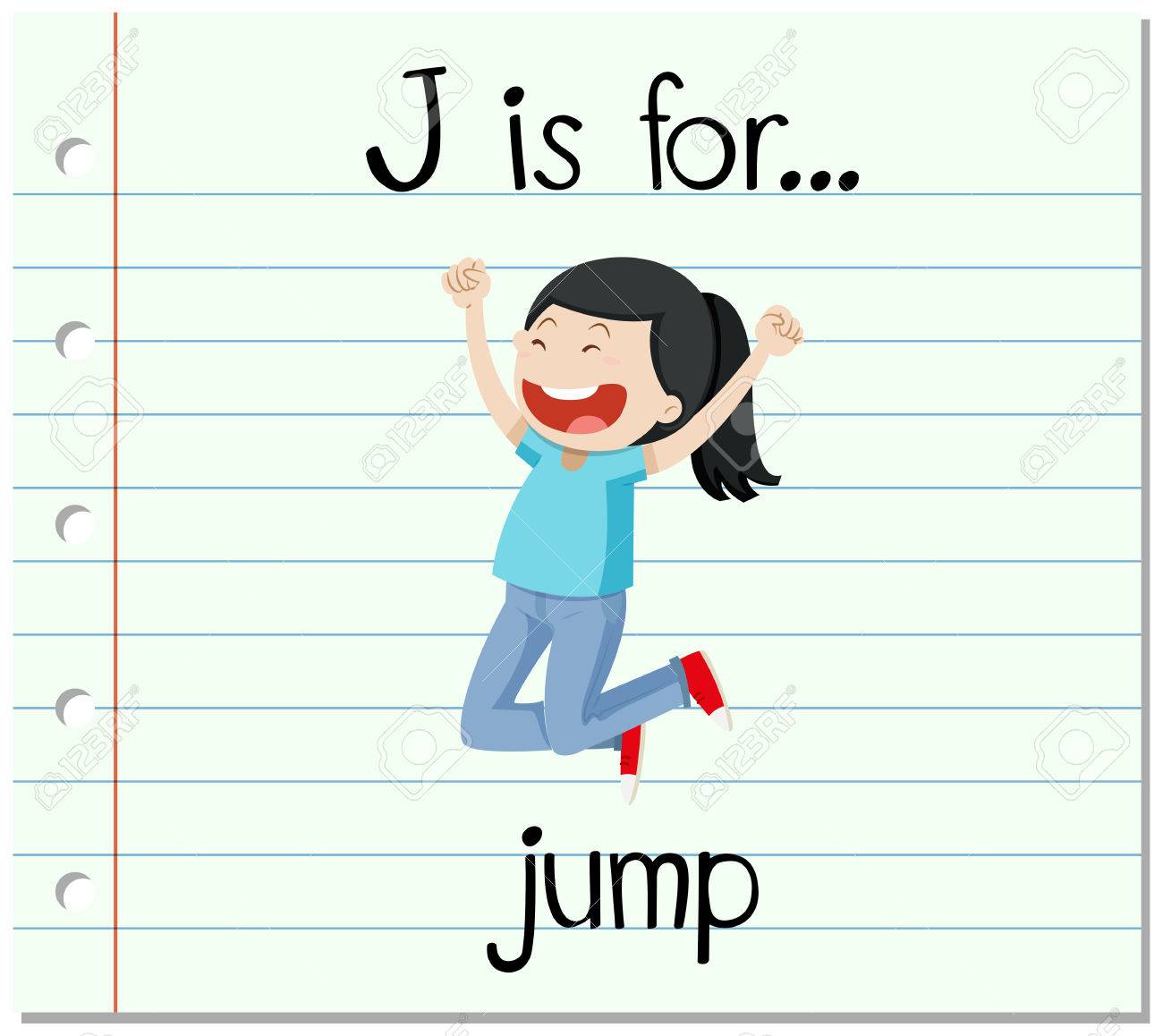 JUMP- SKAKAĆ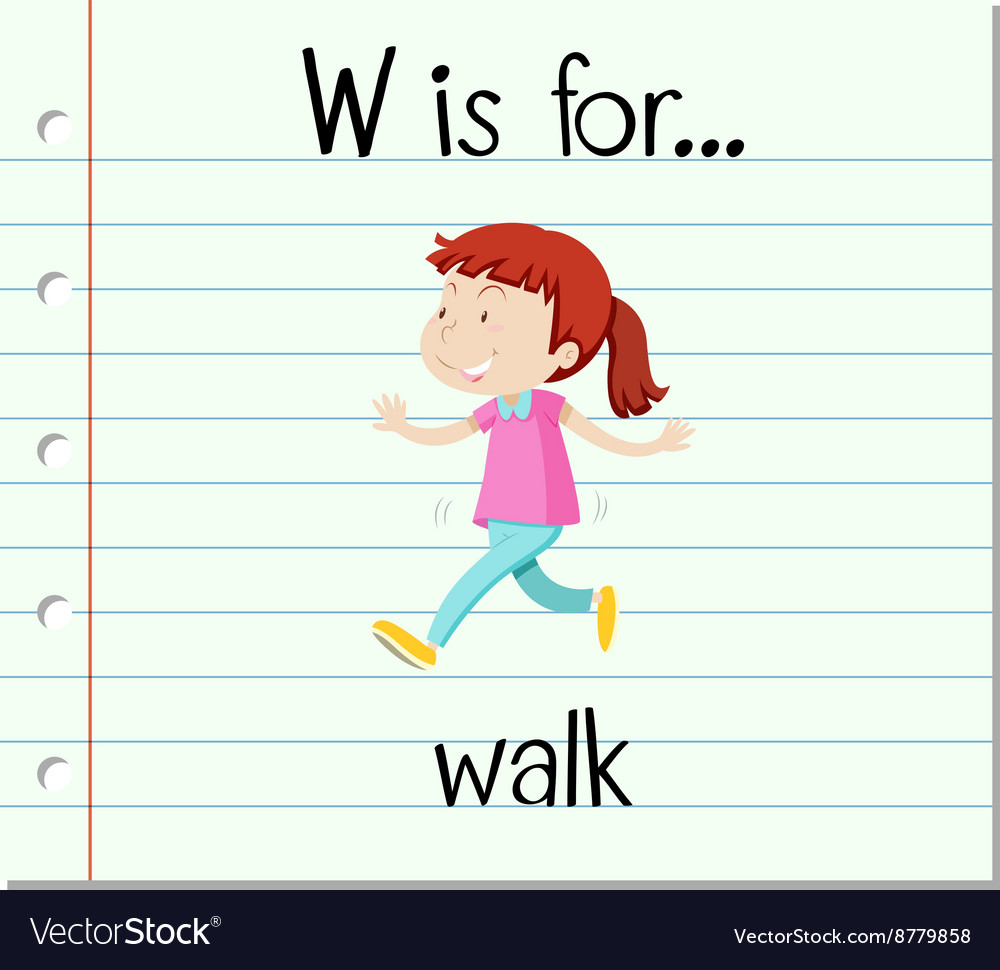 	WALK- IŚĆ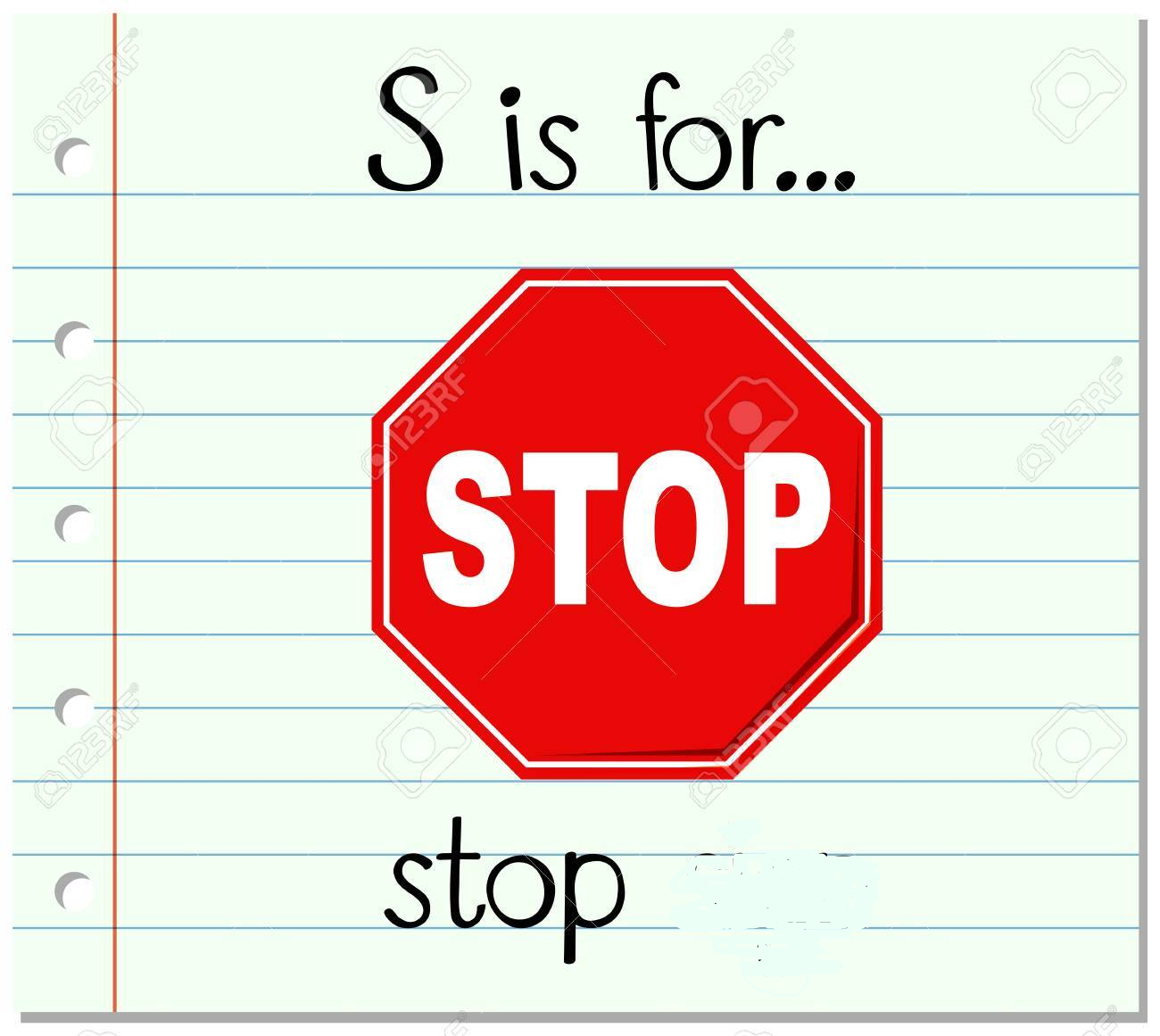 	STOP- ZATRZYMAĆ SIĘ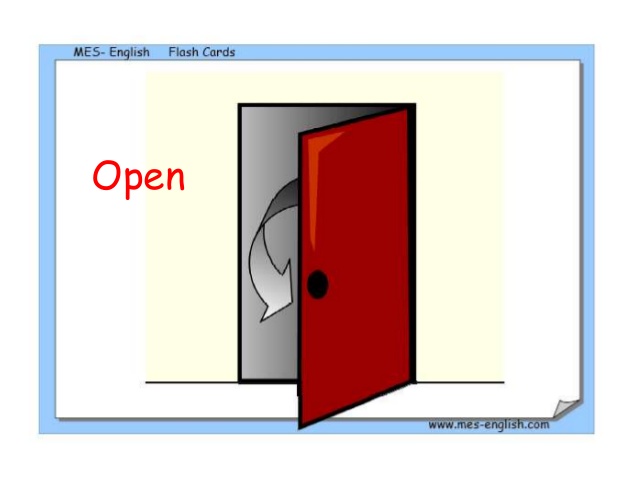 OPEN- OTWORZYĆ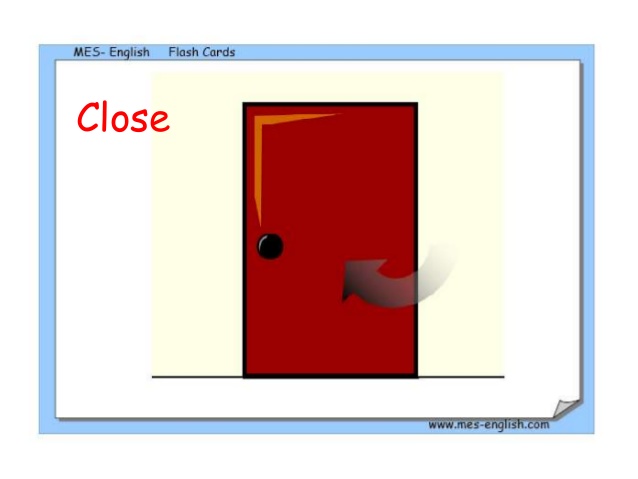 CLOSE- ZAMKNĄĆ